2020年共同募金助成事業「こども食堂誕生日会・授産製品応援事業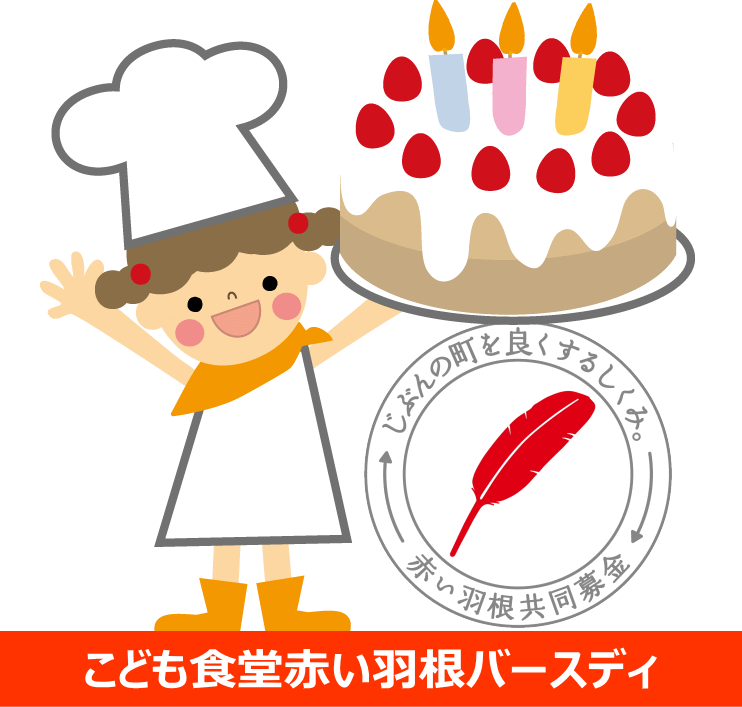 ※実施報告書は、初回用と最終用があります。誕生日会の開催後に提出願います。※記入された情報は、オールしずおかベストコミュニティと静岡県共同募金会で共有します2020年共同募金助成事業「こども食堂誕生日会・授産製品応援事業※実施報告書は、初回用と最終用があります。誕生日会の開催後に提出願います。※記入された情報は、オールしずおかベストコミュニティと静岡県共同募金会で共有しますフリガナフリガナフリガナフリガナ団体名団体名代表者氏名代表者氏名フリガナフリガナフリガナフリガナこども食堂名こども食堂名報告者氏名報告者氏名連絡先住所連絡先住所(〒  -     )(〒  -     )(〒  -     )(〒  -     )(〒  -     )(〒  -     )TELFAX携帯電話実施状況開催日児童利用者数（18歳未満）（大人利用者数利用者数合計ボランティア数児童利用者数（18歳未満）（ありがとうメッセージ連絡事項公表用写真（写真もしくはデータを提出）・実際に喜んでいる様子を撮影した写真を提供してください。・写真は共同募金会のホームページで公開されます。（http://www.shizuokaakaihane.or.jp/）・映っている方の了承を得てください。・写真をカラーコピーしたものや、普通紙へプリントしたものは不可です。【写真の送信先アドレス】kodomo@all-shizuoka.or.jp公表用写真（写真もしくはデータを提出）・実際に喜んでいる様子を撮影した写真を提供してください。・写真は共同募金会のホームページで公開されます。（http://www.shizuokaakaihane.or.jp/）・映っている方の了承を得てください。・写真をカラーコピーしたものや、普通紙へプリントしたものは不可です。【写真の送信先アドレス】kodomo@all-shizuoka.or.jp公表用写真（写真もしくはデータを提出）・実際に喜んでいる様子を撮影した写真を提供してください。・写真は共同募金会のホームページで公開されます。（http://www.shizuokaakaihane.or.jp/）・映っている方の了承を得てください。・写真をカラーコピーしたものや、普通紙へプリントしたものは不可です。【写真の送信先アドレス】kodomo@all-shizuoka.or.jp公表用写真（写真もしくはデータを提出）・実際に喜んでいる様子を撮影した写真を提供してください。・写真は共同募金会のホームページで公開されます。（http://www.shizuokaakaihane.or.jp/）・映っている方の了承を得てください。・写真をカラーコピーしたものや、普通紙へプリントしたものは不可です。【写真の送信先アドレス】kodomo@all-shizuoka.or.jp公表用写真（写真もしくはデータを提出）・実際に喜んでいる様子を撮影した写真を提供してください。・写真は共同募金会のホームページで公開されます。（http://www.shizuokaakaihane.or.jp/）・映っている方の了承を得てください。・写真をカラーコピーしたものや、普通紙へプリントしたものは不可です。【写真の送信先アドレス】kodomo@all-shizuoka.or.jpフリガナフリガナフリガナフリガナ団体名団体名代表者氏名代表者氏名フリガナフリガナフリガナフリガナこども食堂名こども食堂名報告者氏名報告者氏名連絡先住所連絡先住所(〒  -     )(〒  -     )(〒  -     )(〒  -     )(〒  -     )(〒  -     )TELFAX携帯電話実施状況開催日児童利用者数（18歳未満）（大人利用者数利用者数合計ボランティア数児童利用者数（18歳未満）（4月5月6月7月8月9月10月11月12月1月2月3月計連絡事項公表用写真（写真もしくはデータを提出）・実際に喜んでいる様子を撮影した写真を提供してください。・写真は共同募金会のホームページで公開されます。（http://www.shizuokaakaihane.or.jp/）・映っている方の了承を得てください。・写真をカラーコピーしたものや、普通紙へプリントしたものは不可です。【写真の送信先アドレス】kodomo@all-shizuoka.or.jp公表用写真（写真もしくはデータを提出）・実際に喜んでいる様子を撮影した写真を提供してください。・写真は共同募金会のホームページで公開されます。（http://www.shizuokaakaihane.or.jp/）・映っている方の了承を得てください。・写真をカラーコピーしたものや、普通紙へプリントしたものは不可です。【写真の送信先アドレス】kodomo@all-shizuoka.or.jp公表用写真（写真もしくはデータを提出）・実際に喜んでいる様子を撮影した写真を提供してください。・写真は共同募金会のホームページで公開されます。（http://www.shizuokaakaihane.or.jp/）・映っている方の了承を得てください。・写真をカラーコピーしたものや、普通紙へプリントしたものは不可です。【写真の送信先アドレス】kodomo@all-shizuoka.or.jp公表用写真（写真もしくはデータを提出）・実際に喜んでいる様子を撮影した写真を提供してください。・写真は共同募金会のホームページで公開されます。（http://www.shizuokaakaihane.or.jp/）・映っている方の了承を得てください。・写真をカラーコピーしたものや、普通紙へプリントしたものは不可です。【写真の送信先アドレス】kodomo@all-shizuoka.or.jp公表用写真（写真もしくはデータを提出）・実際に喜んでいる様子を撮影した写真を提供してください。・写真は共同募金会のホームページで公開されます。（http://www.shizuokaakaihane.or.jp/）・映っている方の了承を得てください。・写真をカラーコピーしたものや、普通紙へプリントしたものは不可です。【写真の送信先アドレス】kodomo@all-shizuoka.or.jp